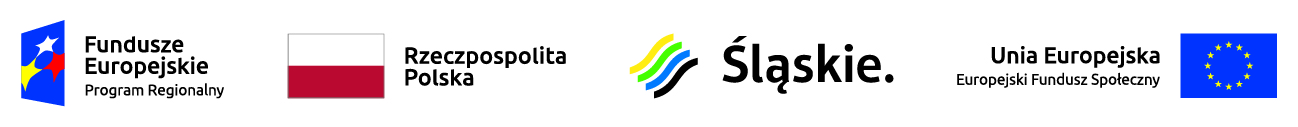 MIESIĘCZNY HARMONOGRAM UDZIELANYCH W RAMACH PROJEKTU FORM WSPARCIA       Nazwa Beneficjenta:  Gmina KrzanowiceNazwa Beneficjenta:  Gmina KrzanowiceNazwa Beneficjenta:  Gmina KrzanowiceNazwa Beneficjenta:  Gmina KrzanowiceNazwa Beneficjenta:  Gmina KrzanowiceNazwa Beneficjenta:  Gmina KrzanowiceNr projektu:  RPSL.11.01.04-24-03FG/19Nr projektu:  RPSL.11.01.04-24-03FG/19Nr projektu:  RPSL.11.01.04-24-03FG/19Tytuł projektu: Rozwój kompetencji i umiejętności kluczem do sukcesu w Gminie KrzanowiceTytuł projektu: Rozwój kompetencji i umiejętności kluczem do sukcesu w Gminie KrzanowiceTytuł projektu: Rozwój kompetencji i umiejętności kluczem do sukcesu w Gminie Krzanowice  LP.  DATA/ TERMINMIEJSCE (dokładny adres, nr sali )GODZINA TYTUŁ/ RODZAJ REALIZOWANEGO WSPARCIA      ILOŚĆ UCZESTNIKÓW 104.05.2021BORUCIN, UL. BOŃCZYKA 13 47-470, SALA NR.  58.00-8.45FIZYKA POPRZEZ EKSPERYMENT7204.05.2021BORUCIN, UL. BOŃCZYKA 13 47-470, SALA NR.  813.40-14.25ZAJĘCIA SOCJOTERAPEUTYCZNE6304.05.2021BORUCIN, UL. BOŃCZYKA 13 47-470, SALA NR.  414.35-15.20ZAJĘCIA ROZWIJAJĄCE J. ANGIELSKI KL.IV-VIII6404.05.2021BORUCIN, UL. BOŃCZYKA 13 47-470, SALA NR.   214.35-15.20CHEMIA POPRZEZ EKSPERYMENT8504.05.2021BORUCIN, UL. BOŃCZYKA 13 47-470, SALA NR.  215.25-16.10ZAJĘCIA WYRÓWNAWCZE Z MATEMATYKI KL.IV-VIII 5604.05.2021BORUCIN, UL. BOŃCZYKA 13 47-470, SALA NR.  1415.30-16.15ZAJĘCIA LOGOPEDYCZNE4704.05.2021BORUCIN, UL. BOŃCZYKA 13 47-470, SALA NR. 215.25-16.10ZAJĘCIA WYRÓWNAWCZE  Z FIZYKI6805.05.2021BORUCIN, UL. BOŃCZYKA 13 47-470, SALA NR.  98.00-8.45CIEKAWI ŚWIATA – EDUKACJA PRZYRODNICZA KL I-III 6905.05.2021BORUCIN, UL. BOŃCZYKA 13 47-470, SALA NR. 68.00-8.45POZNAJĘ ŚWIAT – J. ANGIELSKI KL.I-III51005.05.2021BORUCIN, UL. BOŃCZYKA 13 47-470, SALA NR. 913.40-14.25POZNAJĘ ŚWIAT – J. NIEMIECKI KL.I-III61105.05.2021BORUCIN, UL. BOŃCZYKA 13 47-470, SALA NR. 414.35-15.20PRZYRODA METODĄ EKSPERYMENTÓW41205.05.2021BORUCIN, UL. BOŃCZYKA 13 47-470, SALA NR. 815.25-16.10ZAJĘCIA KOREKCYJNO - KOMPENSACYJNE51305.05.2021BORUCIN, UL. BOŃCZYKA 13 47-470, SALA NR. 215.25-16.10ZAJĘCIA WYRÓWNAWCZE Z CHEMII81405.05.2021BORUCIN, UL. BOŃCZYKA 13 47-470, SALA NR. 415.25-16.10PRZYRODA METODĄ EKSPERYMENTÓW41505.05.2021BORUCIN, UL. BOŃCZYKA 13 47-470, SALA NR.  1415.30-16.15ZAJĘCIA LOGOPEDYCZNE41606.05.2021BORUCIN, UL. BOŃCZYKA 13 47-470, SALA NR. 68.00-8.45ZAJĘCIA ROZWIJAJĄCE J. NIEMIECKI KL. IV-VIII71706.05.2021BORUCIN, UL. BOŃCZYKA 13 47-470, SALA NR. 415.25-16.15ZAJĘCIA WYRÓWNAWCZE Z BIOLOGII 71806.05.2021BORUCIN, UL. BOŃCZYKA 13 47-470, SALA NR.  1415.30-16.15ZAJĘCIA LOGOPEDYCZNE41907.05.2021BORUCIN, UL. BOŃCZYKA 13 47-470, SALA NR.  88.00-8.45ĆWICZYMY UMYSŁY – UMIEJĘTNOŚĆ UCZENIA SIĘ KL.I-III52007.05.2021BORUCIN, UL. BOŃCZYKA 13 47-470, SALA NR. 412.45-13.30ZAJĘCIA ROZWIJAJĄCE J. ANGIELSKI KL.IV-VIII62107.05.2021BORUCIN, UL. BOŃCZYKA 13 47-470, SALA NR. 414.35-15.20ZAJĘCIA WYRÓWNAWCZE Z GEOGRAFII 62207.05.2021BORUCIN, UL. BOŃCZYKA 13 47-470, SALA NR. 214.35-15.20MATEMATYKA METODĄ EKSPERYMENTU52307.05.2021BORUCIN, UL. BOŃCZYKA 13 47-470, SALA NR.  215.25-16.10ZAJĘCIA WYRÓWNAWCZE Z MATEMATYKI KL.IV-VIII 32407.05.2021BORUCIN, UL. BOŃCZYKA 13 47-470, SALA NR. 415.25-16.10ZAJĘCIA WYRÓWNAWCZE Z GEOGRAFII 62510.05.2021BORUCIN, UL. BOŃCZYKA 13 47-470, SALA NR.  98.00-8.45KLUBIK MAŁEGO MATEMATYKA KL.I-III62610.05.2021BORUCIN, UL. BOŃCZYKA 13 47-470, SALA NR.  68.00-8.45NOWOCZESNY  ŚWIAT - POSŁUGIWANIE SIĘ TIK KL.I-III,72710.05.2021BORUCIN, UL. BOŃCZYKA 13 47-470, SALA NR.  414.35-15.20ZAJĘCIA WYRÓWNAWCZE Z J. ANGIELSKIEGO KL.IV-VIII42810.05.2021BORUCIN, UL. BOŃCZYKA 13 47-470, SALA NR.  1415.25-16.10ZAJĘCIA LOGOPEDYCZNE42910.05.2021BORUCIN, UL. BOŃCZYKA 13 47-470, SALA NR.  415.25-16.10ZAJĘCIA WYRÓWNAWCZE Z J. ANGIELSKIEGO KL.IV-VIII53011.05.2021BORUCIN, UL. BOŃCZYKA 13 47-470, SALA NR.  58.00-8.45FIZYKA POPRZEZ EKSPERYMENT73111.05.2021BORUCIN, UL. BOŃCZYKA 13 47-470, SALA NR.  813.40-14.25ZAJĘCIA SOCJOTERAPEUTYCZNE63211.05.2021BORUCIN, UL. BOŃCZYKA 13 47-470, SALA NR.  414.35-15.20ZAJĘCIA ROZWIJAJĄCE J. ANGIELSKI KL.IV-VIII63311.05.2021BORUCIN, UL. BOŃCZYKA 13 47-470, SALA NR.   214.35-15.20CHEMIA POPRZEZ EKSPERYMENT83411.05.2021BORUCIN, UL. BOŃCZYKA 13 47-470, SALA NR.  215.25-16.10ZAJĘCIA WYRÓWNAWCZE Z MATEMATYKI KL.IV-VIII 53511.05.2021BORUCIN, UL. BOŃCZYKA 13 47-470, SALA NR.  1415.30-16.15ZAJĘCIA LOGOPEDYCZNE43611.05.2021BORUCIN, UL. BOŃCZYKA 13 47-470, SALA NR. 215.25-16.10ZAJĘCIA WYRÓWNAWCZE  Z FIZYKI63712.05.2021BORUCIN, UL. BOŃCZYKA 13 47-470, SALA NR.  98.00-8.45CIEKAWI ŚWIATA – EDUKACJA PRZYRODNICZA KL I-III 63812.05.2021BORUCIN, UL. BOŃCZYKA 13 47-470, SALA NR. 68.00-8.45POZNAJĘ ŚWIAT – J. ANGIELSKI KL.I-III53912.05.2021BORUCIN, UL. BOŃCZYKA 13 47-470, SALA NR. 913.40-14.25POZNAJĘ ŚWIAT – J. NIEMIECKI KL.I-III64012.05.2021BORUCIN, UL. BOŃCZYKA 13 47-470, SALA NR. 414.35-15.20PRZYRODA METODĄ EKSPERYMENTÓW44112.05.2021BORUCIN, UL. BOŃCZYKA 13 47-470, SALA NR. 815.25-16.10ZAJĘCIA KOREKCYJNO - KOMPENSACYJNE54212.05.2021BORUCIN, UL. BOŃCZYKA 13 47-470, SALA NR. 215.25-16.10ZAJĘCIA WYRÓWNAWCZE Z CHEMII84312.05.2021BORUCIN, UL. BOŃCZYKA 13 47-470, SALA NR. 415.25-16.10PRZYRODA METODĄ EKSPERYMENTÓW44413.05.2021BORUCIN, UL. BOŃCZYKA 13 47-470, SALA NR. 68.00-8.45ZAJĘCIA ROZWIJAJĄCE J. NIEMIECKI KL. IV-VIII74513.05.2021BORUCIN, UL. BOŃCZYKA 13 47-470, SALA NR. 415.25-16.15ZAJĘCIA WYRÓWNAWCZE Z BIOLOGII 74613.05.2021BORUCIN, UL. BOŃCZYKA 13 47-470, SALA NR.  1415.30-16.15ZAJĘCIA LOGOPEDYCZNE44714.05.2021BORUCIN, UL. BOŃCZYKA 13 47-470, SALA NR.  88.00-8.45ĆWICZYMY UMYSŁY – UMIEJĘTNOŚĆ UCZENIA SIĘ KL.I-III54814.05.2021BORUCIN, UL. BOŃCZYKA 13 47-470, SALA NR. 412.45-13.30ZAJĘCIA ROZWIJAJĄCE J. ANGIELSKI KL.IV-VIII64914.05.2021BORUCIN, UL. BOŃCZYKA 13 47-470, SALA NR. 414.35-15.20ZAJĘCIA WYRÓWNAWCZE Z GEOGRAFII 65014.05.2021BORUCIN, UL. BOŃCZYKA 13 47-470, SALA NR. 214.35-15.20MATEMATYKA METODĄ EKSPERYMENTU55114.05.2021BORUCIN, UL. BOŃCZYKA 13 47-470, SALA NR.  215.25-16.10ZAJĘCIA WYRÓWNAWCZE Z MATEMATYKI KL.IV-VIII 35214.05.2021BORUCIN, UL. BOŃCZYKA 13 47-470, SALA NR. 415.25-16.10ZAJĘCIA WYRÓWNAWCZE Z GEOGRAFII 65317.05.2021BORUCIN, UL. BOŃCZYKA 13 47-470, SALA NR.  98.00-8.45KLUBIK MAŁEGO MATEMATYKA KL.I-III65417.05.2021BORUCIN, UL. BOŃCZYKA 13 47-470, SALA NR.  68.00-8.45NOWOCZESNY  ŚWIAT - POSŁUGIWANIE SIĘ TIK KL.I-III,75517.05.2021BORUCIN, UL. BOŃCZYKA 13 47-470, SALA NR.  414.35-15.20ZAJĘCIA WYRÓWNAWCZE Z J. ANGIELSKIEGO KL.IV-VIII45617.05.2021BORUCIN, UL. BOŃCZYKA 13 47-470, SALA NR.  1415.25-16.10ZAJĘCIA LOGOPEDYCZNE45717.05.2021BORUCIN, UL. BOŃCZYKA 13 47-470, SALA NR.  415.25-16.10ZAJĘCIA WYRÓWNAWCZE Z J. ANGIELSKIEGO KL.IV-VIII55818.05.2021BORUCIN, UL. BOŃCZYKA 13 47-470, SALA NR.  58.00-8.45FIZYKA POPRZEZ EKSPERYMENT75918.05.2021BORUCIN, UL. BOŃCZYKA 13 47-470, SALA NR.  813.40-14.25ZAJĘCIA SOCJOTERAPEUTYCZNE66018.05.2021BORUCIN, UL. BOŃCZYKA 13 47-470, SALA NR.  414.35-15.20ZAJĘCIA ROZWIJAJĄCE J. ANGIELSKI KL.IV-VIII66118.05.2021BORUCIN, UL. BOŃCZYKA 13 47-470, SALA NR.   214.35-15.20CHEMIA POPRZEZ EKSPERYMENT86218.05.2021BORUCIN, UL. BOŃCZYKA 13 47-470, SALA NR.  215.25-16.10ZAJĘCIA WYRÓWNAWCZE Z MATEMATYKI KL.IV-VIII 56318.05.2021BORUCIN, UL. BOŃCZYKA 13 47-470, SALA NR.  1415.30-16.15ZAJĘCIA LOGOPEDYCZNE46418.05.2021BORUCIN, UL. BOŃCZYKA 13 47-470, SALA NR. 215.25-16.10ZAJĘCIA WYRÓWNAWCZE  Z FIZYKI66519.05.2021BORUCIN, UL. BOŃCZYKA 13 47-470, SALA NR.  98.00-8.45CIEKAWI ŚWIATA – EDUKACJA PRZYRODNICZA KL I-III 66619.05.2021BORUCIN, UL. BOŃCZYKA 13 47-470, SALA NR. 68.00-8.45POZNAJĘ ŚWIAT – J. ANGIELSKI KL.I-III56719.05.2021BORUCIN, UL. BOŃCZYKA 13 47-470, SALA NR. 913.40-14.25POZNAJĘ ŚWIAT – J. NIEMIECKI KL.I-III66819.05.2021BORUCIN, UL. BOŃCZYKA 13 47-470, SALA NR. 414.35-15.20PRZYRODA METODĄ EKSPERYMENTÓW46919.05.2021BORUCIN, UL. BOŃCZYKA 13 47-470, SALA NR. 815.25-16.10ZAJĘCIA KOREKCYJNO - KOMPENSACYJNE57019.05.2021BORUCIN, UL. BOŃCZYKA 13 47-470, SALA NR. 215.25-16.10ZAJĘCIA WYRÓWNAWCZE Z CHEMII87119.05.2021BORUCIN, UL. BOŃCZYKA 13 47-470, SALA NR. 415.25-16.10PRZYRODA METODĄ EKSPERYMENTÓW47220.05.2021BORUCIN, UL. BOŃCZYKA 13 47-470, SALA NR. 68.00-8.45ZAJĘCIA ROZWIJAJĄCE J. NIEMIECKI KL. IV-VIII77320.05.2021BORUCIN, UL. BOŃCZYKA 13 47-470, SALA NR. 415.25-16.15ZAJĘCIA WYRÓWNAWCZE Z BIOLOGII 77420.05.2021BORUCIN, UL. BOŃCZYKA 13 47-470, SALA NR.  1415.30-16.15ZAJĘCIA LOGOPEDYCZNE47521.05.2021BORUCIN, UL. BOŃCZYKA 13 47-470, SALA NR.  88.00-8.45ĆWICZYMY UMYSŁY – UMIEJĘTNOŚĆ UCZENIA SIĘ KL.I-III57621.05.2021BORUCIN, UL. BOŃCZYKA 13 47-470, SALA NR. 412.45-13.30ZAJĘCIA ROZWIJAJĄCE J. ANGIELSKI KL.IV-VIII67721.05.2021BORUCIN, UL. BOŃCZYKA 13 47-470, SALA NR. 414.35-15.20ZAJĘCIA WYRÓWNAWCZE Z GEOGRAFII 67821.05.2021BORUCIN, UL. BOŃCZYKA 13 47-470, SALA NR. 214.35-15.20MATEMATYKA METODĄ EKSPERYMENTU57921.05.2021BORUCIN, UL. BOŃCZYKA 13 47-470, SALA NR.  215.25-16.10ZAJĘCIA WYRÓWNAWCZE Z MATEMATYKI KL.IV-VIII 38021.05.2021BORUCIN, UL. BOŃCZYKA 13 47-470, SALA NR. 415.25-16.10ZAJĘCIA WYRÓWNAWCZE Z GEOGRAFII 68124.05.2021BORUCIN, UL. BOŃCZYKA 13 47-470, SALA NR.  98.00-8.45KLUBIK MAŁEGO MATEMATYKA KL.I-III68224.05.2021BORUCIN, UL. BOŃCZYKA 13 47-470, SALA NR.  68.00-8.45NOWOCZESNY  ŚWIAT - POSŁUGIWANIE SIĘ TIK KL.I-III,78324.05.2021BORUCIN, UL. BOŃCZYKA 13 47-470, SALA NR.  414.35-15.20ZAJĘCIA WYRÓWNAWCZE Z J. ANGIELSKIEGO KL.IV-VIII48424.05.2021BORUCIN, UL. BOŃCZYKA 13 47-470, SALA NR.  1415.25-16.10ZAJĘCIA LOGOPEDYCZNE48524.05.2021BORUCIN, UL. BOŃCZYKA 13 47-470, SALA NR.  415.25-16.10ZAJĘCIA WYRÓWNAWCZE Z J. ANGIELSKIEGO KL.IV-VIII58625.05.2021BORUCIN, UL. BOŃCZYKA 13 47-470, SALA NR. 212.00-13.30ZAJĘCIA WYRÓWNAWCZE Z CHEMII88725.05.2021BORUCIN, UL. BOŃCZYKA 13 47-470, SALA NR.   214.35-15.20CHEMIA POPRZEZ EKSPERYMENT88825.05.2021BORUCIN, UL. BOŃCZYKA 13 47-470, SALA NR.  1415.30-16.15ZAJĘCIA LOGOPEDYCZNE48926.05.2021BORUCIN, UL. BOŃCZYKA 13 47-470, SALA NR. 412.00 – 13.30PRZYRODA METODĄ EKSPERYMENTÓW49027.05.2021BORUCIN, UL. BOŃCZYKA 13 47-470, SALA NR. 411.15- 12.45ZAJĘCIA WYRÓWNAWCZE Z BIOLOGII 79127.05.2021BORUCIN, UL. BOŃCZYKA 13 47-470, SALA NR.  1415.30-16.15ZAJĘCIA LOGOPEDYCZNE49228.05.2021BORUCIN, UL. BOŃCZYKA 13 47-470, SALA NR.  88.00-8.45ĆWICZYMY UMYSŁY – UMIEJĘTNOŚĆ UCZENIA SIĘ KL.I-III59328.05.2021BORUCIN, UL. BOŃCZYKA 13 47-470, SALA NR. 412.45-13.30ZAJĘCIA ROZWIJAJĄCE J. ANGIELSKI KL.IV-VIII69428.05.2021BORUCIN, UL. BOŃCZYKA 13 47-470, SALA NR. 414.35-15.20ZAJĘCIA WYRÓWNAWCZE Z GEOGRAFII 69528.05.2021BORUCIN, UL. BOŃCZYKA 13 47-470, SALA NR. 214.35-15.20MATEMATYKA METODĄ EKSPERYMENTU59628.05.2021BORUCIN, UL. BOŃCZYKA 13 47-470, SALA NR.  213.40-14.25ZAJĘCIA WYRÓWNAWCZE Z MATEMATYKI KL.IV-VIII 39728.05.2021BORUCIN, UL. BOŃCZYKA 13 47-470, SALA NR. 415.25-16.10ZAJĘCIA WYRÓWNAWCZE Z GEOGRAFII 69831.05.2021BORUCIN, UL. BOŃCZYKA 13 47-470, SALA NR.  98.00-8.45KLUBIK MAŁEGO MATEMATYKA KL.I-III69931.05.2021BORUCIN, UL. BOŃCZYKA 13 47-470, SALA NR.  68.00-8.45NOWOCZESNY  ŚWIAT - POSŁUGIWANIE SIĘ TIK KL.I-III,710031.05.2021BORUCIN, UL. BOŃCZYKA 13 47-470, SALA NR.  414.35-15.20ZAJĘCIA WYRÓWNAWCZE Z J. ANGIELSKIEGO KL.IV-VIII410131.05.2021BORUCIN, UL. BOŃCZYKA 13 47-470, SALA NR.  1415.25-16.10ZAJĘCIA LOGOPEDYCZNE410231.05.2021BORUCIN, UL. BOŃCZYKA 13 47-470, SALA NR.  415.25-16.10ZAJĘCIA WYRÓWNAWCZE Z J. ANGIELSKIEGO KL.IV-VIII5